„SASANKI”BLOK TAMETYCZNY: „Ile nóg ma stonoga?”WTOREK – 09.06.2020TEMAT DNIA:  „Wesoła stonoga”Cele szczegółowe: Dziecko: Układa obrazek z puzzliRzuca do celuSamodzielnie myje zębyDoskonali ogólną sprawność ruchowąRozwija umiejętność liczeniaNaśladuje ruchy występujące w piosenceZapoznaje się z treścią wierszaRozwija zdolności manualne i zręcznościoweWitamy rodziców i dzieci z grupy „Sasanki”, niżej zamieszczamy propozycje zabaw na dziś.„Zwierzęta na łące” – dziecko układa obrazek  z puzzli przedstawiający łąkę lub zwierzęta na niej żyjące.„Do celu” – zabawa rzutna. Dziecko trzyma w ręku piłkę i próbuje trafić nią do wyznaczonego przez rodzica celu.„Zdrowe ząbki mam” –  zabawa tematyczna. Rodzic odtwarza ulubioną piosenkę, teledysk bądź przebój muzyczny we własnym wykonaniu. Warto upewnić się, że dana piosenka trwa przez co najmniej dwie minuty, aby czas szczotkowania zębów był odpowiednio długi. Dziecko wraz z rodzicem szczotkują zęby. Po umyciu zębów można też razem z rodzicem przy użyciu szczoteczek zamiast mikrofonu urządzić występ karaoke. Ćwiczenia poranne: zabawy i ćwiczenia poranne zestaw XXVI            (do codziennego wykonywania w tym tygodniu) „Kolorowa stonoga” – zabawa matematyczna. Rodzic wyjaśnia dziecku, że stonogami zwykle nazywamy różnego rodzaju niewielkie zwierzęta, które mają wiele nóg. Następnie zadaje pytania dziecku:- Ile nóg ma dziecko? - Ile nóg ma stół? - Do czego służą nam nogi? Dziecko na podstawie ilustracji  przelicza z ilu części składa się stonoga.Załącznik nr.1- Ile nóg ma stonoga?- Jakiego koloru ma stonoga najwięcej?- Ile jej części ma kolor zielony, czerwony żółty?  „Muzykalna stonoga” – improwizacja ruchowa do piosenki prostymi elementami ruchu. Dziecko naśladuje ruchy występujące w piosence.Link do piosenki: https://www.youtube.com/watch?v=mmootHFImx0 „Moja stonoga”- ćwiczenia manualne. Dziecko lepi stonogą z plasteliny według własnego pomysłu i inwencji twórczej. Lepi dużą kulę, wykonuje wiele małych kulek, następnie łączy je ze sobą, dokleja oczy, nogi i td. „Spacer stonogi” – zabawa naśladowcza. Dziecko stoi na dywanie i naśladuje ruchy rodzica. Rodzic kieruje sposobem poruszania się stonogi, mówiąc np.: Chodzimy na ugiętych kolankach. Chodzimy na piętach. Chodzimy na palcach. „Nóżki ”- zapoznanie się  wierszem czytanym przez rodzica.Dorota Gellner  „Nóżki”Sto nóg ma stonoga, Ja dwie nóżki mam.Hop! Hop!Skaczę na nich, biegam tu i tam.Stół ma cztery nogi, a fortepian trzy.A ja mam dwie nóżkiI wystarczy mi.„Wiosenna burza” – zabawa paluszkowa. Wiosenna burza.Pada deszczyk, pada, pada,
(Uderzamy palcem o podłogę lub o stolik)
coraz prędzej z nieba spada.
(Przebieramy wszystkimi palcami.)
Jak z konewki woda leci,
(Uderzamy całymi dłońmi o podłogę.)
A tu błyskawica świeci...
( Klaszczemy w dłonie nad głową.)
Grzmot !!!
(uderzamy piąstkami o podłogę.)                                                                                   Opracowała:                                                                            Anna Drożdżewicz                                                                             Marta Drożdżewicz Prosimy o przesyłanie nam zdjęć,  krótkich filmików przedstawiających efekty pracy dzieci. Bardzo chętnie umieścimy je na stronie przedszkola. Dziękujemy, życzymy miłej zabawy.Załąx=cznik nr.1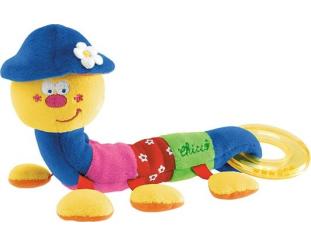 